NAME………………………………………… BUSINESS STUDIESMARKING SCHEMELANJET 2021565/2a)	Measures a country may adopt to increase its volume of export Engaging in international trade fair/exhibition to promote the home productsDevaluation of its own currency to make export cheapLowering taxes on exports to make them cheapBy diversifying on its exports to increase the market.Offering subsidies to firms that are involved in production of export goodsReducing the length /procedure for acquiring licenses for exporting productsAdopting modern technology to export products to make them fashionable/High quality/more attractive to customersOffering customs drawbacks – The government refunds either in full or part of custom duty paid on imported raw materials if finished product is exported.Lobbying/Negotiate with trading partners for removal of trade restrictions placed on the country’s exports(Any 5 well explained x2=10marks) (b)Factors that encourage entrepreneurial development in KenyaImproved infrastructure; good roads, adequate security, availability of water, electricitywill encourage entrepreneurial development.  Favorable government policies such as lessening tax burden by providing tax holidays, providing incentives and simplifying procedures and cost of obtaining relevant legal documents requiredAvailability of market for goods and services/Expanding market due to devolution of servicesIncreased accessibility to education and training/Expanded capacity to provide training for better skills to entrepreneurs. Availability of resources/Increased accessibility to credit from commercial financial institutions and also from the government through government initiated projects like uwezo fund and women enterprise funds. Political stability/absence of political chaos/No inter-clan fighting creates a conducive environment for entrepreneurs to venture into varied investments with confidence. Favorable natural conditions/enough rainfall for agro-based businesses.(Any 5 well explained x2=10marks)2(a) A surgeon set up a clinic in a distant rural centre. The business was closed after six months.              Identify four possible causes for the failureInadequate capitalPoor working strategiesUnfavorable government policiesInsecurity in the areaInadequate academic and technical knowledgeInadequate business management knowledgeInadequate demand marketPoor record keepingPoor customer relationsLarge drawings from firmLack of self discipline and poor moral characterPoor planningChanges in technologyChanges in business environmentb)Uhuru HighwayBalance SheetAs at 31st May 2014	Fixed assetsKsh.Ksh.        Equipment                                          24,000√          Capital                                          128,440√        Furniture                                                6,000√         Add net profit                               27,320√                                                                         30,000                                                                 155,760 Current assetsKsh.                                      Less drawings        20,500√        Stock                            49,980√                                                                                        135,260Debtors                        45,770√                                          Short term liabilities        Bank                              38,760√		Creditors         30,450√        Cash                                1,200√            135,710165,710				165,710	 10 ticks @ 1mk= 10mks3(a)	Measures used to solve unemployment cases in Africa.Encouraging investment by Private sectors through offering subsidies to increase employment opportunities.Use policies that encourage use of labour intensive methods of production.Ensure political stability – attract foreign investment into the country.Delocalise firms to prevent / reduce urban unemployment brought about by rural-urban migration.Encourage use of family planning methods to reduce rapid population growth.Provide appropriate education and training methods that equips citizens with relevant skills and knowledge required by firms.		Increases in Government expenditure to create job employmentEncourage use of local resources to create employment(5 x 2 = 10mks)(b)	Give five differences between a private limited company and a public corporation.4 (a)	Money transfer facilities provided by the Commercial Banks Standing order- Instruction to the bank by the A/C holder to make  regular payment  to the A/c holder  to make regular  payment to a name client for an agreed  period of time.Credit transfer – Method of paying many people using one chequeTelegraphic transfer – Method of remitting money fast and safely from one person to anotherElectronic Funds transfer (EFT) – Transferring money from one account to another using computersCheques- Written order by the drawer to the Bank to pay on demand a specified amount of money to the named person on the cheque.banker’scheque – Written order by a bank to another to pay a stated amount of money to the payee.b) Two column cash-book		DR					MUSA TRADERS					CR													Total 10 Marks  5. (a)	Causes of B.O.P disequilibrium	-	Fill in volume of exports	-	Deterioration in the country’s terms of trade	-	Increase in volume of imports	-	Restrictions by Trading partners-	less capital inflow compared to outflow-	Over-valuation of domestic currency-	Devaluation of currency by a Trading partnerMention 1mark otherwise 2x10 = 10 marks (b)	Channels  of  distribution of  imported manufactured goods.Foreign Manufacturer	   Agents	Wholesaler 	   Retailer	 Local Consumer. Foreign Manufacturer	         Wholesaler	   Retailer	  Local Consumer.Foreign Manufacturer						Local Consumer.Foreign Manufacturer	    Manufacturer’s Representative 	        Wholesaler	Retailer 		    Local Consumer.Foreign  Manufacturer		Wholesaler		     Local Consumer.Foreign Manufacturer 	            Retailer                           Local Consumer.NB. Candidate should mention Foreign Manufacturer and Local Consumer5 x 2=  10mks6(a)	Functions of the stock-exchange market.-	It assists investors to buy shares by providing appropriate information to them.-	It assists shareholders who want to dispose of shares by giving them relevant information.It assists companies that need to raise money by floating shares to the public.It compiles business information that would be used by interested parties to make decisions on the investment.It vets the standard of performance of Company that intends to be quoted in the stock market.It sets the prices of shares for the general public investors.It list / delists companies that are viable / not viable.Generates revenue for the government through taxation.Creation of employment.			(5  x  2  = 10mks)b)i)	The gross profit			Gross profit = sales – costs of sales – ½ 		 ½ 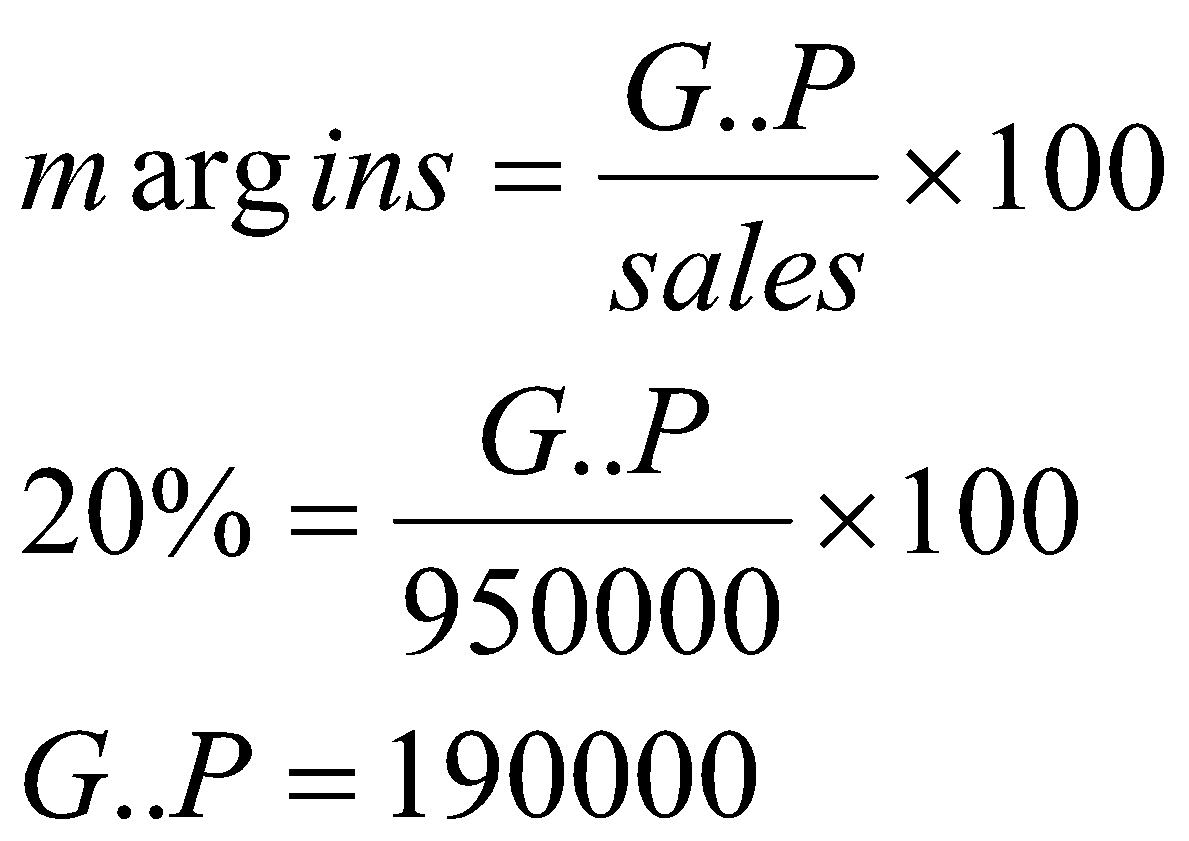 		ii)	The opening stock			C.O.S = O.S + purchase = C.S ½ 			C. O. S = sales – G.P			C.O.S = 950,000 – 190,000 ½ 				= 760,000			O.S = 760,000 – 80,000 + 200,000				680,000 + 200,000 = 880,000			760,000 = opening stock + 600,000 ½ 			760,000 – 600,000 = O.S ½ 			160,000 = opening stock ½ 		iii)	Mark up percentage			Mark- up = 			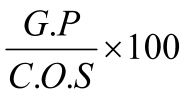 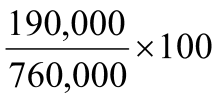 				= 25%		iv)	The net profit = 5% of sales				N.P	 ½ 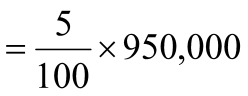 					= 47,500 1			(10x1=10mksPublic corporation Private limited companyIt is formed by an act of parliament It is formed under the company’s actIt is not profit – motivated provides services to the general publicIt is profite motivatedIt is financed by the government Capital is raised through the sale of shareBoard of directors is appointed by the government Directors are elected by shareholdersLosses are subsidized/ borne by the government Losses may lead to collapse of businessIt is owned by the government It is owned by shareholdersDateDetailsFolioCashBankDateDetailsFolioCashBank2010May 1        8      18      20      25      29Bal b/d1Debtor½ Sales½Bank½Debtor½Cash½CCSh.15,0007,20030,0008,00060,20042,000Sh.160,4509,20010,000179,6501123,45012010May 2       15       16       20       28       29       30       31Purchases½Creditor½Salaries½Cash½Gen.exp.½Bank½Electricity½Bal c/d1CCSh.4,2004,00010,00042,00060,200Sh.5,40018,30030,0002,500123,450179,650